Уважаемые коллеги!Уральский государственный педагогический университет 16-21 октября  2017 года проводит уже традиционную осеннюю международную научную конференцию по политической коммуникации «Один пояс – один путь. Лингвистические основы взаимопонимания».«Один путь – один пояс!» – концепция, анонсированная председателем КНР Си Цзиньпином и поддержанная президентом РФ В.В. Путиным, суть которой заключается в поиске, формировании и продвижении новой модели международного сотрудничества и развития с помощью укрепления действующих региональных двусторонних и многосторонних механизмов и структур взаимодействий с участием Китая. На основе продолжения и развития духа Древнего шёлкового пути концепция «Один пояс – один путь» призывает к выработке новых механизмов регионального партнерства, укреплению культурных обменов и связей во всех областях между разными цивилизациями, а также содействию мира и устойчивого развития. Традиционно в рамках конференции будут организованы научные и научно-популярные лекции, мастер-классы, групповые и индивидуальные консультации профессоров, ведущих специалистов по политической коммуникации, представителей различных научных школ из России и Китая, стран ШОС, стран СНГ, государств Восточной и центральной Европы.  К обсуждению предлагаются следующие вопросы: Политическая лингвистика: вызовы времени.Межкультурная коммуникация: способы адаптации. Информационно-психологические войны.Стратегии и тактики речевого воздействия.Экстремистский текст и деструктивная личность. Лингвистическая экспертиза конфликтных текстов.Историческая память: междисциплинарный подход. Информационные вызовы современной среды. Приглашаем принять участие филологов и политологов, социологов и культурологов, историков и психологов, педагогов и всех тех, кто интересуется проблемами политической коммуникации, шире массовой коммуникации.   В рамках конференции пройдет Международный конкурс научных публикаций (см. Информационное письмо о конкурсе). Ознакомиться с конкурсными работами можно будет на протяжении всей конференции. Рецензии на труды победителей будут опубликованы в журнале «Политическая лингвистика». Участие в конкурсе бесплатное.  Во время конференции будут организованы курсы повышения квалификации по следующим направления (см. Информационное письмо) (72 часа):Когнитивная лингвистика: теория и методика лингвистического анализа политического текста. Работа с социальными сетями: диагностика и профилактика молодежных девиаций.По завершению курсов повышения квалификации слушатели, выполнившие программу в полном объеме и успешно сдавшие итоговую отчетную работу, получают удостоверение установленного образца.По результатам проведения конференции будет издан сборник научных трудов, с присвоением ему ISBN (индивидуального Международного книжного номера), УДК, ББК. Материалы конференции будут представлены в Электронной научной библиотеке (РИНЦ), а также размещены в свободном доступе в электронном виде на сайте politlinguist.ru.Сборник трудов будет опубликован до начала конференции. Публикация для всех участников бесплатная. Лучшие доклады после конференции будут опубликованы в журнале «Политическая лингвистика», входящем в перечень ВАК. Конференция будет проходить в Уральском государственном педагогическом университете по адресу: г. Екатеринбург, пр. Космонавтов, 26, Институт филологии. культурологии и межкультурной коммуникации. Для участия в конференции необходимо до 10 июня 2017 года прислать по электронному адресу (conference_ekb2017@mail.ru) одним файлом (имя файла: ФамилияИО.doc): заявку со следующей информацией: Фамилия Имя ОтчествоДата рожденияМесто работыДолжность, ученая степень, званиеПочтовый адрес с индексомТелефонE-mailПланируемая форма участия (очная (слушатель, докладчик, участник круглого стола), заочная)Тема докладаТезисы (аннотация) доклада (до 1000 печатных знаков)Материалы конференции необходимо будет прислать до 1 сентября 2017 года по электронному адресу (conference_ekb2017@mail.ru) одним файлом (имя файла: ФамилияИО.doc). Оргкомитет по результатам экспертизы материалов оставляет за собой право решения вопроса о публикации доклада в сборниках конференции. Адреса и телефоны для справок: . Екатеринбург, пр. Космонавтов, 26, каб. 219Тел. 8-922-6128661 e-mail: shinkari@mail.ruВорошилова Мария Борисовна e-mail: ap_chudinov@mail.ruЧудинов Анатолий Прокопьевич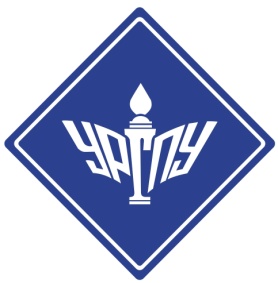  Далянский университет иностранных языков Уральский государственный педагогический университет.Редакция журнала «Политическая лингвистика»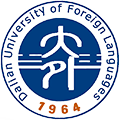 